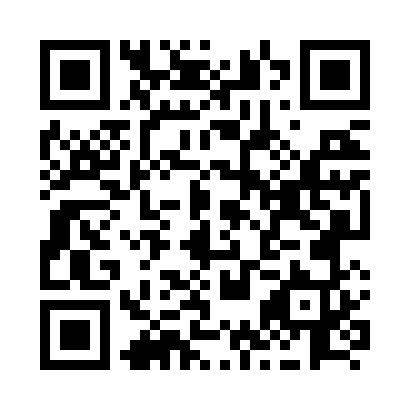 Prayer times for Bellefeuille, Quebec, CanadaWed 1 May 2024 - Fri 31 May 2024High Latitude Method: Angle Based RulePrayer Calculation Method: Islamic Society of North AmericaAsar Calculation Method: HanafiPrayer times provided by https://www.salahtimes.comDateDayFajrSunriseDhuhrAsrMaghribIsha1Wed3:585:3312:425:437:529:282Thu3:565:3212:425:447:549:303Fri3:545:3012:425:457:559:314Sat3:525:2912:425:457:569:335Sun3:505:2712:425:467:579:356Mon3:485:2612:425:477:589:377Tue3:465:2412:425:478:009:398Wed3:445:2312:425:488:019:409Thu3:425:2212:425:498:029:4210Fri3:405:2112:425:508:039:4411Sat3:395:1912:425:508:059:4612Sun3:375:1812:425:518:069:4713Mon3:355:1712:425:528:079:4914Tue3:335:1612:425:528:089:5115Wed3:315:1512:425:538:099:5316Thu3:305:1312:425:548:109:5517Fri3:285:1212:425:548:129:5618Sat3:265:1112:425:558:139:5819Sun3:255:1012:425:568:1410:0020Mon3:235:0912:425:568:1510:0121Tue3:225:0812:425:578:1610:0322Wed3:205:0812:425:588:1710:0523Thu3:195:0712:425:588:1810:0624Fri3:175:0612:425:598:1910:0825Sat3:165:0512:425:598:2010:1026Sun3:145:0412:426:008:2110:1127Mon3:135:0312:436:018:2210:1328Tue3:125:0312:436:018:2310:1429Wed3:115:0212:436:028:2410:1630Thu3:095:0112:436:028:2510:1731Fri3:085:0112:436:038:2610:18